  Reetu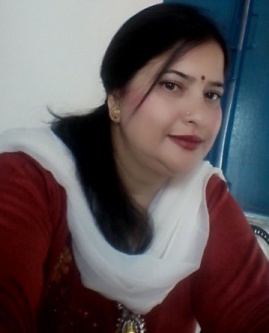 E-mail: reetu.334298@2freemail.com A dynamic professional with 19 years of rich experience in teaching operations.Skilled in setting curriculums along with the experience of assessing students and holding examinations.An effective classroom practitioner with the required behavioral management skills and personal commitment needed to ensure that all students succeed and fulfill their academic potentialEfficient in planning and organizing day-to-day activities related to teaching.Expert academician with distinction of being associated with numerous Presentations, Workshops for students, Talk Invitations, etc.An effective communicator with demonstrated abilities at managing students for running successful teaching activities as well as developing procedures, service standards for academic excellence.Working as PGT Biology in GSS School Matour Himachal Pradesh since 2015.	Experience of 18 years in teaching science as TGT in various Government Schools of Himachal Pradesh INDIA.
TeachingIdentifying, selecting and modifying instructional resources to meet the needs of the students.Carrying out regular assessment of pupil performance, assessing and reporting on subject strengths and areas for development at different stages.Researching, establishing and implementing programs review and outcome assessment criteria, standards, systems & procedures and integrating the same into future departmental planning.Managing StudentsAssisting & counseling students in grasping contents.Fostering a healthy learning atmosphere in class by recognizing & nurturing the creative potential of each student.Educational LeadershipOverseeing the development & implementation of objectives and long-range plans for curriculum and instructional evaluation and improvement.Ensuring the success of all students by facilitating the development, communication, implementation and evaluation of various new educational concepts.Developing an educational atmosphere where students have the opportunity to fulfill their potential for intellectual, emotional, physical, spiritual and psychological growth.AdministrationOverseeing the daily operations of the school, ensuring compliance with the policies and regulations.Providing leadership to teaching and administrative staff.Able to interact with all Ages.Leadership qualities.Self Motivated.Good organizational skills. April, 2010:     Master of Science (Zoology) Vinayaka Missions University Salem Tamil Nadu    April, 1994:     Bachelor of Education, University of Jammu (J&K) April, 1993:     Bachelor of Science, Himachal Pradesh University, Dharamshala April, 1990:     All India Senior School Certificate Examination (10+2) Examination) CBSE   April, 1988:     All India Secondary School Examination (Level 10) - Matriculation CBSESubject specified Teacher Training under SSA (Sarv Shiksha Abhiyan-                Education for All), a Central Government sponsored Scheme aided by World              Bank for 10 days..10 days Training programme on K-Yan (Integrated Community Computer). As Guide Teacher, led the students to participate in Children Science Congress.                         Was awarded certificate in symposium, debate, declamation, dancing, group singing,         calligraphy, essay writing, one act play etc at School and college level.Reading articles on recent scientific discoveries and inventions.Reading magazinesReading story booksOrganizing cultural activities.Date of Birth:                  27th January, 1973Languages Known:         English, Hindi